ФИНАНСОВЫЙ УНИВЕРСИТЕТ ПРИ ПРАВИТЕЛЬСТВЕ РФ
Москва ПАРАМЕТРЫ 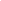 https://elibrary.ru/org_authors.asp  Подразделение организации:- включить сотрудников, привязанных к нижестоящим подразделениям  Фамилия:  Должность:  Год:  Сортировка:  Порядок:ОчиститьПоиск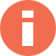 Всего найдено сотрудников: 15 из 3344.    Показано на данной странице: с 1 по 15.Всего найдено сотрудников: 15 из 3344.    Показано на данной странице: с 1 по 15.Всего найдено сотрудников: 15 из 3344.    Показано на данной странице: с 1 по 15.Всего найдено сотрудников: 15 из 3344.    Показано на данной странице: с 1 по 15. №СотрудникПубл.Цит.Цит.Хирш1.Городничев  Сергей  Владимирович*
Тульский филиал, кафедра "Экономика и управление", заместитель директора филиала, доцент кафедры (2011-2020) 70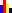 18318382.Дунаева  Вера  Ивановна*
Тульский филиал, кафедра "Экономика и управление", доцент кафедры (2008-2020) 23434343.Ефремова  Наталия  Евгеньевна*
Тульский филиал, кафедра "Экономика и управление", доцент кафедры (2013-2020) 29717154.Жукова  Наталья  Владимировна*
Тульский филиал, кафедра "Экономика и управление", доцент кафедры (2016-2020) 50818135.Зотова  Ольга  Ивановна*
Тульский филиал, кафедра "Экономика и управление", старший преподаватель кафедры (2010-2020) 22252536.Ляшко  Виктор  Григорьевич*
Тульский филиал, кафедра "Экономика и управление", доцент кафедры (2013-2020) 22767637.Мясникова  Елена  Борисовна*
Тульский филиал, кафедра "Экономика и управление", доцент кафедры (2006-2020) 55393948.Нефедова  Светлана  Валерьевна*
Тульский филиал, кафедра "Экономика и управление", доцент кафедры (2004-2020) 72555529.Поляков  Владимир  Александрович*
Тульский филиал, кафедра "Экономика и управление", заведующий кафедрой (2005-2020) 226189418941610.Романова  Людмила  Ефимовна*
Тульский филиал, кафедра "Экономика и управление", профессор кафедры (2006-2020) 66378378911.Романовская  Наталья  Николаевна*
Тульский филиал, кафедра "Экономика и управление", старший преподаватель кафедры (2009-2020) 161818312.Фомичева  Ирина  Вячеславовна*
Тульский филиал, кафедра "Экономика и управление", доцент кафедры (2011-2020) 647070413.Хлынин  Эдуард  Валентинович*
Тульский филиал, кафедра "Экономика и управление", доцент кафедры (2013-2020) 794234231214.Шелобаева  Ирина  Сергеевна*
Тульский филиал, кафедра "Экономика и управление", доцент кафедры (2008-2020) 364141315.Яровова  Валерия  Вячеславовна*
Тульский филиал, кафедра "Экономика и управление", доцент кафедры (2014-2020) 5444443